2019 MAPP2Health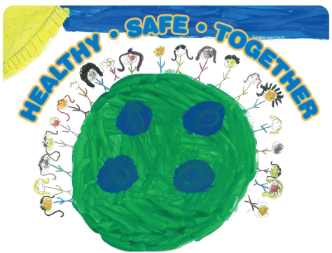 Nelson Interagency Council (IAC) AgendaMonday, January 14, 2019, 2:00–3:30 PmThe Nelson Center, 8445 Thomas Nelson Highway Lovingston, VA 22949Our MAPP Vision: Together we support equitable access to resources for a healthy, safe community.Our MAPP Values:2:00 PM	Introductions & Welcome – Randy Pirtle2:05 PM	2019 MAPP2Health Overview – Putnam Ivey de Cortez2:20 PM	Unnatural Causes Documentary Clips – Putnam Ivey de Cortez2:35 PM	Unnatural Causes Equity Discussion – MAPP Core Group2:55 PM	Photovoice Project Selection – Jackie Martin and Diana Webb3:10 PM	Agency Updates – All 3:30 PM 	AdjournNext meeting: Monday, March 18, 20192:00–3:30 PMThe Nelson Center8445 Thomas Nelson Highway, Lovingston, VA 22949AccountabilityRespectInclusivityTeamwork